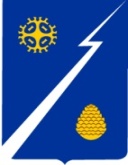 Ханты-Мансийский автономный округ ‒ Югра(Тюменская область)Нижневартовский районАдминистрация   городского поселения ИзлучинскПОСТАНОВЛЕНИЕот 24.04.2019						                                           № 439пгт. ИзлучинскОб утверждении типовых актов дляорганизации деятельностипо противодействию коррупциив муниципальных учрежденияхи муниципальных унитарныхпредприятиях городского поселенияИзлучинск, единственным учредителем(участником) которых являетсяадминистрация поселенияВ целях реализации основных направлений антикоррупционной деятельности в муниципальных учреждениях и муниципальных унитарных предприятиях городского поселения Излучинск, хозяйственных обществах, единственным учредителем (участником) которых является администрация поселения, в соответствии с Федеральными законами от 06.10.2003 № 131-ФЗ «Об общих принципах организации местного самоуправления в Российской Федерации», от 25.12.2008 № 273-ФЗ «О противодействии коррупции», Законом Ханты-Мансийского автономного округа – Югры от 25.09.2008                        № 86-оз «О мерах по противодействию коррупции в Ханты-Мансийском автономном округе – Югре», руководствуясь модельными актами в сфере противодействия коррупции, разработанными Департаментом государственной гражданской службы и кадровой политики Ханты-Мансийского автономного округа – Югры, на основании устава поселения:1. Утвердить типовые акты для организации деятельности                              по противодействию коррупции в муниципальных учреждениях                            и муниципальных унитарных предприятиях городского поселения Излучинск, хозяйственных обществах, единственным учредителем (участником) которых является администрация поселения:1.1. Положение об утверждении основных направлений антикоррупционной деятельности в муниципальных учреждениях                                и муниципальных унитарных предприятиях городского поселения Излучинск, хозяйственных обществах, единственным учредителем (участником) которых является администрация поселения, согласно приложению 1.1.2. Кодекс  этики и служебного поведения работников муниципальных учреждений и муниципальных унитарных предприятий городского поселения Излучинск, хозяйственных обществ, единственным учредителем (участником) которых является администрация поселения, согласно приложению 2.1.3. Положение о порядке информирования работниками работодателя                        о случаях склонения их к совершению коррупционных правонарушений                     и порядке рассмотрения таких сообщений в муниципальных учреждениях                    и муниципальных унитарных предприятиях городского поселения Излучинск, хозяйственных обществах, единственным учредителем (участником) которых является администрация поселения, согласно приложению 3.1.4. Положение о конфликте интересов работников муниципальных учреждений и муниципальных унитарных предприятий городского поселения Излучинск, хозяйственных обществ, единственным учредителем (участником) которых является администрация поселения, согласно приложению 4.1.5. Правила обмена деловыми подарками и знаками делового гостеприимства в муниципальных учреждениях и муниципальных унитарных предприятиях городского поселения Излучинск, хозяйственных обществах, единственным учредителем (участником) которых является администрация поселения, согласно приложению 5.2. Рекомендовать руководителям муниципальных учреждений                           и муниципальных унитарных предприятий городского поселения Излучинск, хозяйственных обществ, единственным учредителем (участником) которых является администрация поселения:разработать и утвердить локальные акты в сфере противодействия коррупции в соответствии с настоящим постановлением;своевременно принимать организационные меры по исполнению антикоррупционного законодательства в организации.3. Исполняющему обязанности начальника отдела организации деятельности администрации поселения С.В. Лобик опубликовать (обнародовать) постановление путем его размещения на официальном сайте органов местного самоуправления поселения.4. Постановление вступает в силу после его официального опубликования.5. Контроль за выполнением постановления оставляю за собой.Исполняющий обязанностиглавы администрации поселения 				                 С.Г. ВениаминовПриложение 1 к постановлению администрации поселенияот 24.04.2019 № 439Положение об утверждении основных направленийантикоррупционной деятельности в муниципальных учрежденияхи муниципальных унитарных предприятиях городскогопоселения Излучинск, хозяйственных обществах, единственнымучредителем (участником) которых является администрация поселенияI. Общие положения1.1. Положение об утверждении основных направлений антикоррупционной деятельности в муниципальных учреждениях                               и муниципальных унитарных предприятиях городского поселения Излучинск (далее – Положение) является основным документом муниципальных учреждений и муниципальных унитарных предприятий городского поселения Излучинск, хозяйственных обществ, единственным учредителем (участником) которых является администрация поселения (далее – организации), определяющим ключевые принципы и требования, направленные                                     на предотвращение коррупции и соблюдение норм антикоррупционного законодательства Российской Федерации работниками и иными лицами, которые могут действовать от имени организации.1.2. Положение разработано на основе Федерального закона                              от 25.12.2008 № 273-ФЗ «О противодействии коррупции», Методических рекомендаций по разработке и принятию организациями мер                                    по предупреждению и противодействию коррупции, разработанных Министерством труда и социальной защиты Российской Федерации.1.3. Нормативными актами, регулирующими антикоррупционную деятельность организации, являются также Федеральный закон от 05.04.2013        № 44-ФЗ «О контрактной системе в сфере закупок товаров, работ, услуг для обеспечения государственных и муниципальных нужд» , Устав организации и иные локальные акты.1.4. Положением устанавливаются:основные принципы противодействия коррупции в организации;правовые и организационные основы предупреждения коррупции                  в организации и борьбы с ней;меры, направленные на минимизацию и (или) ликвидацию последствий коррупционных правонарушений в организации.II. Основные принципы противодействия коррупции в организации2.1. Противодействие коррупции в организациях основывается                       на следующих принципах:соответствие антикоррупционной деятельности организации действующему законодательству и общепринятым нормам;личный пример руководства;вовлеченность работников в деятельность организации;соразмерность антикоррупционных процедур риску коррупции;эффективность антикоррупционных процедур;ответственность и неотвратимость наказания;постоянный контроль и регулярный мониторинг деятельности организации.III. Организация антикоррупционной деятельности3.1. Исходя из потребностей, задач, специфики деятельности, штатной численности, организационной структуры, материальных ресурсов и других факторов в организации определяется структурное подразделение или должностные лица, ответственные за противодействие коррупции.3.2. Задачи, функции и полномочия структурного подразделения или должностных лиц, ответственных за противодействие коррупции, определяются:в нормативных документах, устанавливающих антикоррупционные процедуры;в трудовых договорах и должностных инструкциях должностных лиц, ответственных за противодействие коррупции;в положении о подразделении, ответственном за противодействие коррупции.3.3. Указанные структурные подразделения или должностные лица непосредственно подчиняются руководителю организации, а также наделяются полномочиями, достаточными для проведения антикоррупционных мероприятий в отношении лиц, занимающих руководящие должности                         в организации. Штатная численность структурного подразделения или должностных лиц, ответственных за противодействие коррупции, должна быть достаточной для выполнения возложенных на подразделение функций.3.4. Обязанности структурного подразделения или должностных лиц, ответственных за противодействие коррупции, включают в себя:разработку и представление на утверждение руководителю организации проектов локальных нормативных актов организации, направленных                         на реализацию мер по предупреждению коррупции (антикоррупционной политики, кодекса этики и служебного поведения работников и т.д.);проведение контрольных мероприятий, направленных на выявление коррупционных правонарушений, совершенных работниками организации;организацию проведения оценки коррупционных рисков;прием и рассмотрение сообщений о случаях склонения работников                    к совершению коррупционных правонарушений в интересах или от имени иной организации, а также о случаях совершения коррупционных правонарушений работниками, контрагентами организации или иными лицами;организацию обучающих мероприятий по вопросам профилактики                   и противодействия коррупции и индивидуального консультирования работников;оказание содействия уполномоченным представителям контрольно-надзорных и правоохранительных органов при проведении ими инспекционных проверок деятельности организации по вопросам предупреждения                               и противодействия коррупции;оказание содействия уполномоченным представителям правоохранительных органов при проведении мероприятий по пресечению или расследованию коррупционных преступлений, включая оперативно-розыскные мероприятия;проведение оценки результатов антикоррупционной работы                              и подготовка соответствующих отчетных материалов руководству организации.3.5. Структурным подразделением или должностными лицами, ответственными за противодействие коррупции, разрабатывается перечень мероприятий, которые организация будет реализовывать в целях предупреждения и противодействия коррупции (план мероприятий                            по профилактике и предупреждению коррупционных правонарушений                        в организации). Перечень мероприятий зависит от потребностей                                  и возможностей организации.IV. Направления антикоррупционной деятельности4.1. Установление обязанностей работников и организации                              по предупреждению и противодействию коррупции.В целях предупреждения и противодействия коррупции все работники организации обязаны:воздерживаться от совершения и (или) участия в совершении коррупционных правонарушений в интересах или от имени организации;воздерживаться от поведения, которое может быть истолковано окружающими как готовность совершить или участвовать в совершении коррупционного правонарушения в интересах или от имени организации;незамедлительно информировать непосредственного руководителя (либо должностное лицо, ответственное за противодействие коррупции, либо структурное подразделение, ответственное за противодействие коррупции, либо руководителя организации) о случаях склонения к совершению коррупционных правонарушений;незамедлительно информировать непосредственного руководителя (либо должностное лицо, ответственное за противодействие коррупции, либо структурное подразделение, ответственное за противодействие коррупции, либо руководителя организации) о ставшей известной ему информации                       о случаях совершения коррупционных правонарушений другими работниками, контрагентами организации или иными лицами;сообщить непосредственному руководителю (либо должностному лицу, ответственному за противодействие коррупции, либо структурному подразделению, ответственному за противодействие коррупции) о возможности возникновения либо возникшем конфликте интересов.Для отдельных категорий лиц, работающих в организации (руководители, должностные лица, ответственные за противодействие коррупции, работники, чья деятельность связана с коррупционными рисками, лица, осуществляющие внутренний контроль и аудит), устанавливаются специальные обязанности.Как общие, так и специальные обязанности включаются в трудовой договор работника.4.2. Оценка коррупционных рисков.Целью оценки коррупционных рисков является определение тех процессов и операций в деятельности организации, при реализации которых наиболее высока вероятность совершения работниками организации коррупционных правонарушений как в целях получения личной выгоды, так и в целях получения выгоды организацией.Оценка коррупционных рисков проводится по следующему алгоритму:деятельность организации представляется в виде отдельных процессов,               в каждом из которых выделяются составные элементы (подпроцессы);для каждого процесса определяются элементы (подпроцессы), при реализации которых наиболее вероятно возникновение коррупционных правонарушений (критические точки);для каждого подпроцесса, реализация которого связана                                      с коррупционным риском, составляется описание возможных коррупционных правонарушений, включающее характеристику выгоды или преимущества, которое может быть получено организацией или ее отдельными работниками при совершении коррупционного правонарушения, должности в организации, которые являются ключевыми для совершения коррупционного правонарушения (участие каких должностных лиц организации необходимо, чтобы совершение коррупционного правонарушения стало возможным), вероятные формы осуществления коррупционных правонарушений;на основании проведенного анализа составляется карта коррупционных рисков организации – сводное описание критических точек и возможных коррупционных правонарушений;формируется перечень должностей, связанных с высоким коррупционным риском;для каждой критической точки разрабатывается комплекс мер                           по устранению или минимизации коррупционных рисков. В зависимости                    от специфики конкретной организации и процесса эти меры включают в себя:- детальную регламентацию способа и сроков совершения действий работником в критической точке;- реинжиниринг функций, в том числе их перераспределение между структурными подразделениями внутри организации;- введение или расширение процессуальных форм внешнего взаимодействия работников организации (с представителями контрагентов организации, органов государственной власти), например, использование информационных технологий в качестве приоритетного направления                        для осуществления такого взаимодействия;- установление дополнительных форм отчетности работников                           о результатах принятых решений;- введение ограничений, затрудняющих осуществление коррупционных платежей.4.3. Выявление и урегулирование конфликта интересов.С целью урегулирования и предотвращения конфликта интересов                        в деятельности работников в организации разрабатывается и утверждается соответствующее положение либо соответствующий детализированный раздел включается в действующий в организации кодекс этики и служебного поведения работников организации (далее – Кодекс  этики).Положение о конфликте интересов – это локальный нормативный акт организации, устанавливающий порядок выявления и урегулирования конфликта интересов, возникающего у работников организации в ходе выполнения ими трудовых обязанностей.4.4. Разработка и внедрение в практику стандартов и процедур, направленных на обеспечение добросовестной работы организации.В целях внедрения антикоррупционных стандартов поведения работников в корпоративную культуру в организации разрабатывается Кодекс  этики. В него включаются положения, устанавливающие правила и стандарты поведения работников, затрагивающие общую этику деловых отношений                   и направленные на формирование этичного, добросовестного поведения работников, а также правила служебного поведения и процедуру их внедрения в практику деятельности организации.Кодекс  этики формируется исходя из потребностей, задач и специфики деятельности организации, закрепляет общие ценности, принципы и правила поведения, а также специальные, направленные на регулирование поведения              в отдельных сферах.4.5. Консультирование и обучение работников организации.При организации обучения работников по вопросам профилактики                   и противодействия коррупции определяются категория обучаемых, вид обучения в зависимости от времени его проведения.Категории обучаемых: должностные лица, ответственные                                 за противодействие коррупции, руководители различных уровней, иные работники организации.Виды обучения в зависимости от времени его проведения:обучение по вопросам профилактики и противодействия коррупции непосредственно после приема на работу;обучение при назначении работника на иную более высокую должность, предполагающую исполнение обязанностей, связанных с предупреждением                и противодействием коррупции;периодическое обучение работников организации с целью поддержания их знаний и навыков в сфере противодействия коррупции на должном уровне;дополнительное обучение в случае выявления пробелов в реализации антикоррупционной политики, одной из причин которых является недостаточность знаний и навыков в сфере противодействия коррупции.Консультирование по вопросам противодействия коррупции осуществляется индивидуально и конфиденциально структурным подразделением либо должностными лицами, ответственными                                    за противодействие коррупции.4.6. Внутренний контроль и аудит.Система внутреннего контроля и аудита, учитывающая требования антикоррупционной политики, реализуемой организацией, включает в себя:проверку соблюдения различных организационных процедур и правил деятельности, значимых с точки зрения работы по профилактике                                   и предупреждению коррупции;контроль документирования операций хозяйственной деятельности организации;проверку экономической обоснованности осуществляемых операций                в сферах коррупционного риска.Проверка соблюдения различных организационных процедур и правил деятельности, значимых с точки зрения работы по профилактике                                  и предупреждению коррупции, включает в себя проверку специальных антикоррупционных правил и процедур, а также проверку иных правил                       и процедур, имеющих опосредованное значение.Контроль документирования операций хозяйственной деятельности организации связан с обязанностью ведения финансовой (бухгалтерской) отчетности организации и направлен на предупреждение и выявление соответствующих нарушений: составление неофициальной отчетности, использование поддельных документов, запись несуществующих расходов, отсутствие первичных учетных документов, исправления в документах                       и отчетности, уничтожение документов и отчетности ранее установленного срока.Проверка экономической обоснованности осуществляемых операций                  в сферах коррупционного риска проводится в отношении обмена деловыми подарками, представительских расходов, благотворительных пожертвований, вознаграждений внешним консультантам и других сфер. В ходе проверки устанавливаются обстоятельства – индикаторы неправомерных действий:оплата услуг, характер которых не определен либо вызывает сомнения;предоставление дорогостоящих подарков, оплата транспортных, развлекательных услуг, выдача на льготных условиях займов, предоставление иных ценностей или благ внешним консультантам, государственным или муниципальным служащим, работникам аффилированных лиц и контрагентов;выплата посреднику или внешнему консультанту вознаграждения, размер которого превышает обычную плату для организации или плату для данного вида услуг;закупки или продажи по ценам, значительно отличающимся                           от рыночных;сомнительные платежи наличными.В рамках проводимых антикоррупционных мероприятий проводится мониторинг соблюдения законодательства, регулирующего противодействие легализации денежных средств, полученных незаконным способом, в том числе в части:приобретения, владения или использования имущества, если известно, что оно представляет собой доход от преступлений;сокрытия или утаивания подлинного характера, источника, места нахождения, способа распоряжения, перемещения прав на имущество или его принадлежности, если известно, что такое имущество представляет собой доходы от преступлений.Федеральным законом от 07.08.2001 № 115-ФЗ «О противодействии легализации (отмыванию) доходов, полученных преступным путем,                           и финансированию терроризма» установлен перечень организаций, обязанных участвовать в исполнении требований указанного Федерального закона. Организации обязаны обеспечивать надлежащую идентификацию личности клиентов, собственников, бенефициаров, предоставлять в уполномоченные органы сообщения о подозрительных сделках, предпринимать другие обязательные действия, направленные на противодействие коррупции.4.7. Принятие мер по предупреждению коррупции при взаимодействии              с организациями-контрагентами.В целях снижения риска вовлечения организации в коррупционную деятельность и иные недобросовестные практики в ходе отношений                           с контрагентами в организации внедряются специальные процедуры проверки контрагентов. Проверка представляет собой сбор и анализ находящихся                          в открытом доступе сведений о потенциальных организациях-контрагентах:              их репутации в деловых кругах, длительности деятельности на рынке, участии в коррупционных скандалах.При взаимодействии с организациями-контрагентами реализуются мероприятия, направленные на распространение и пропаганду программ, политики, стандартов поведения, процедур и правил, направленных                           на профилактику и противодействие коррупции, которые применяются                         в организации. Положения о соблюдении антикоррупционных стандартов включаются в договоры, заключаемые с организациями-контрагентами.Значительный эффект имеет информирование общественности о степени внедрения и успехах в реализации антикоррупционных мер, в том числе посредством размещения соответствующих сведений на официальном сайте организации.4.8. Взаимодействие с государственными/муниципальными органами, осуществляющими контрольно-надзорные функции.Взаимодействие с представителями государственных/муниципальных органов, реализующих контрольно-надзорные функции в отношении организации, связано с высокими коррупционными рисками.На государственных/муниципальных служащих, осуществляющих контрольно-надзорные мероприятия (далее – служащие), распространяется ряд специальных антикоррупционных обязанностей, запретов и ограничений. Отдельные практики взаимодействия, приемлемые для делового сообщества, запрещены служащим.Работники организации обязаны воздерживаться от предложения                        и попыток передачи служащим подарков, включая подарки, стоимость которых составляет менее трех тысяч рублей.Работники организации обязаны воздерживаться от любых предложений, принятие которых может поставить служащего в ситуацию конфликта интересов, в том числе:предложений о приеме на работу в организацию (а также                                    в аффилированные организации) служащего или членов его семьи, включая предложения о приеме на работу после увольнения                                                         с государственной/муниципальной службы;предложений о приобретении служащим или членами его семьи акций или иных ценных бумаг организации (или аффилированных организаций);предложений о передаче в пользование служащему или членам его семьи любой собственности, принадлежащей организации (или аффилированной организации);предложений о заключении организацией контракта на выполнение тех или иных работ с организациями, в которых работают члены семьи служащего.При нарушении служащими требований к их служебному поведению, при возникновении ситуаций испрашивания или вымогательства взятки с их стороны работник организации обязан незамедлительно обратиться                             в государственный орган, осуществляющий контрольно-надзорные функции,                 и правоохранительные органы.При нарушении служащими порядка проведения контрольно-надзорных мероприятий их действия обжалуются согласно федеральным законам                        и подзаконным нормативным правовым актам Российской Федерации.4.9. Сотрудничество с правоохранительными органами в сфере противодействия коррупции.Организация принимает на себя обязательство сообщать                                    в соответствующие правоохранительные органы о случаях совершения коррупционных правонарушений, о которых организации (работникам организации) стало известно. Необходимость сообщения в соответствующие правоохранительные органы о случаях совершения коррупционных правонарушений, о которых стало известно организации, закрепляется                      за должностным лицом, ответственным за противодействие коррупции.Организация принимает на себя обязательство воздерживаться от каких-либо санкций в отношении своих работников, сообщивших                                           в правоохранительные органы о ставшей им известной в ходе выполнения трудовых обязанностей информации о подготовке или совершении коррупционного правонарушения.Сотрудничество с правоохранительными органами осуществляется также в следующих формах:оказание содействия уполномоченным представителям правоохранительных органов при проведении ими инспекционных проверок деятельности организации по вопросам предупреждения и противодействия коррупции;оказание содействия уполномоченным представителям правоохранительных органов при проведении мероприятий по пресечению или расследованию коррупционных преступлений, включая оперативно-розыскные мероприятия.Руководство и работники организации оказывают поддержку правоохранительным органам в выявлении и расследовании фактов коррупции, предпринимают необходимые меры по сохранению и передаче                                     в правоохранительные органы документов и информации, содержащей данные о коррупционных правонарушениях.4.10. Участие в коллективных инициативах по противодействию коррупции.Организации принимают участие в коллективных антикоррупционных инициативах, в том числе в форме:использования в совместных договорах стандартных антикоррупционных положений;публичного отказа от совместной деятельности с лицами (организациями), замешанными в коррупционных преступлениях;организации и проведения совместного обучения по вопросам профилактики и противодействия коррупции.4.11. Мониторинг хода и эффективности мер по противодействию коррупции.В процессе работы должен осуществляться регулярный мониторинг хода и эффективности реализации антикоррупционной деятельности организации, а также выявленных фактов коррупции и способов их устранения.Основными направлениями мониторинга являются:обобщение и анализ результатов антикоррупционной экспертизы локальных нормативных документов организации;изучение мнения трудового коллектива о состоянии коррупции                         в организации и эффективности принимаемых антикоррупционных мер;изучение и анализ принимаемых в организации мер по противодействию коррупции;анализ публикаций о коррупции в средствах массовой информации.Приложение 2 к постановлению администрации поселенияот 24.04.2019 № 439Кодекс  этики и служебного поведения работниковмуниципальных учреждений и муниципальных унитарных предприятий городского поселения Излучинск, хозяйственных обществ, единственным учредителем (участником) которых является администрация поселения I. Общие положения1.1. Кодекс  этики и служебного поведения работников муниципальных учреждений и муниципальных унитарных предприятий городского поселения Излучинск, хозяйственных обществ, единственным учредителем (участником) которых является администрация поселения (далее – Кодекс ), разработан                   в соответствии с Трудовым кодексом Российской Федерации, Федеральным законом от 25.12.2008 № 273-ФЗ «О противодействии коррупции», иными нормативными правовыми актами Российской Федерации, а также                           на общепризнанных нравственных принципах и нормах российского общества и государства.1.2. Кодекс представляет собой совокупность общих принципов профессиональной этики и основных правил служебного поведения, которыми должны руководствоваться работники муниципальных учреждений                             и муниципальных унитарных предприятий городского поселения Излучинск, хозяйственных обществ, единственным учредителем (участником) которых является администрация поселения (далее – организации), независимо                          от занимаемой ими должности.1.3. Ознакомление с положениями Кодекса  граждан, поступающих на работу в организации, производится в соответствии со статьей 68 Трудового кодекса Российской Федерации.1.4. Целью Кодекса является установление этических норм и правил служебного поведения работников организации для добросовестного выполнения ими своей профессиональной деятельности, обеспечение единой нравственно-нормативной основы поведения работников организации, формирование нетерпимого отношения к коррупции.1.5. Кодекс служит основой для формирования взаимоотношений                     в организации, основанных на нормах морали, уважительного отношения                    к работникам и организации.1.6. Кодекс  призван повысить эффективность выполнения работниками организации своих должностных обязанностей.1.7. Знание и соблюдение работниками организации положений Кодекса  является одним из критериев оценки качества их профессиональной деятельности и трудовой дисциплины.1.8. Каждый работник организации должен следовать положениям Кодекса, а каждый гражданин Российской Федерации вправе ожидать                        от работника организации поведения в отношениях с ним в соответствии                    с положениями Кодекса .II. Основные понятияВ Кодексе  используются следующие понятия:работники организации –  физические лица, состоящие с организацией                       в трудовых отношениях на основании трудового договора;служебная информация – любая информация, не являющаяся общедоступной и не подлежащая разглашению, находящаяся в распоряжении работников организации в силу их служебных обязанностей, распространение которой может нанести ущерб законным интересам организации, клиентов организации, деловых партнеров.Иные понятия, используемые в Кодексе, применяются в том же значении, что и в Федеральном законе от 25.12.2008 № 273-ФЗ                                  «О противодействии коррупции».III. Основные принципы и правила служебного поведения работников организации3.1. Работники организации обязаны:исполнять трудовые обязанности добросовестно и на высоком профессиональном уровне в целях обеспечения эффективной работы организации;исходить из того, что признание, соблюдение и защита прав и свобод человека и гражданина определяют основной смысл и содержание деятельности организации;осуществлять свою деятельность в пределах полномочий организации;соблюдать беспристрастность, исключающую возможность влияния                  на трудовую деятельность решений политических партий, иных общественных объединений;исключать действия, связанные с влиянием каких-либо личных, имущественных (финансовых) и иных интересов, препятствующих добросовестному исполнению ими трудовых обязанностей;принимать предусмотренные законодательством Российской Федерации, локальными правовыми актами меры по недопущению возникновения конфликта интересов и урегулированию возникших случаев конфликта интересов;постоянно стремиться к обеспечению эффективного использования ресурсов, находящихся в распоряжении;проявлять терпимость и уважение к обычаям и традициям народов России и граждан иностранных государств, учитывать культурные и иные особенности различных этнических, социальных групп, конфессий, способствовать межнациональному и межконфессиональному согласию;защищать и поддерживать человеческое достоинство граждан, учитывать их индивидуальность, интересы и социальные потребности                       на основе построения толерантных отношений с ними; воздерживаться от поведения, которое могло бы вызвать сомнение               в объективном исполнении трудовых обязанностей работника организации,               а также не допускать конфликтных ситуаций, способных дискредитировать              их деятельность и способных нанести ущерб репутации организации, а также     от поведения (высказываний, жестов, действий), которое может быть воспринято окружающими как согласие принять взятку или как просьба о даче взятки;не использовать должностное положение для оказания влияния                       на деятельность государственных органов и органов местного самоуправления, организаций, должностных лиц, государственных и муниципальных служащих при решении вопросов личного характера;соблюдать установленные правила публичных выступлений                               и предоставления служебной информации;уважительно относиться к деятельности представителей средств массовой информации по информированию общества о работе организации,               а также оказывать содействие в получении достоверной информации                          в установленном порядке;воздерживаться от публичных высказываний, суждений и оценок                     в отношении деятельности организации, руководителя организации, если это не входит в трудовые обязанности работника организации;нести персональную ответственность за результаты своей деятельности;способствовать своим служебным поведением установлению                           в коллективе деловых взаимоотношений и конструктивного сотрудничества друг с другом;создавать условия для развития конкуренции, обеспечивая объективность и прозрачность при размещении закупок на поставку товаров, выполнение работ, оказание услуг для муниципальных нужд.3.2. В служебном поведении работника организации недопустимы:любого вида высказывания и действия дискриминационного характера по признакам пола, возраста, расы, национальности, языка, гражданства, социального, имущественного или семейного положения, политических или религиозных предпочтений;грубость, проявления пренебрежительного тона, заносчивость, предвзятые замечания, предъявление неправомерных, незаслуженных обвинений, угрозы, оскорбительные выражения или реплики, действия, препятствующие нормальному общению или провоцирующие противоправное поведение.3.3. Руководитель организации обязан:принимать меры по предотвращению и урегулированию конфликта интересов;принимать меры по предупреждению коррупции;своим личным поведением подавать пример честности, беспристрастности и справедливости.Внешний вид работника организации при исполнении им трудовых обязанностей должен способствовать уважительному отношению граждан                    к организации, а также соответствовать общепринятому деловому стилю, который отличают официальность, сдержанность, традиционность, аккуратность.IV. Требования к антикоррупционномуповедению работников организации4.1. Работник организации при исполнении им трудовых обязанностей не вправе допускать личную заинтересованность, которая приводит или может привести к конфликту интересов.4.2. При поступлении на должность работник организации обязан заявить о наличии или возможности наличия у него личной заинтересованности, которая влияет или может повлиять на надлежащее исполнение им трудовых обязанностей.4.3. В установленных законодательством Российской Федерации случаях работник организации обязан представлять сведения о доходах, расходах, об имуществе и обязательствах имущественного характера.V. Обращение со служебной информацией5.1. Работник организации вправе обрабатывать и передавать служебную информацию при соблюдении действующих в организации норм и требований, принятых в соответствии с законодательством Российской Федерации.5.2. Работник организации обязан принимать соответствующие меры по обеспечению конфиденциальности информации, ставшей известной ему в связи с исполнением им должностных обязанностей, за несанкционированное разглашение которой он несет ответственность в соответствии                                      с законодательством Российской Федерации.VI. Ответственность за нарушение положений Кодекса6.1. Нарушение работником организации положений Кодекса  подлежит рассмотрению в организации и при подтверждении факта нарушения – моральному осуждению, а в случаях, предусмотренных федеральными законами, нарушение положений Кодекса  влечет применение к работнику организации ответственности, установленной действующим законодательством.6.2. Соблюдение работниками организации положений Кодекса  учитывается при проведении аттестаций, формировании кадрового резерва                                 для выдвижения на вышестоящие должности, а также при наложении дисциплинарных взысканий.Приложение 3 к постановлению администрации поселенияот 24.04.2019 № 439Положение о порядке информирования работниками работодателя о случаях склонения их к совершению коррупционных правонарушений и порядке рассмотрения таких сообщений в муниципальных учреждениях и муниципальных унитарных предприятиях городского поселения Излучинск, хозяйственных обществах, единственным учредителем (участником) которых является администрация поселения1. Настоящее Положение определяет порядок информирования работодателя работниками муниципальных учреждений и муниципальных унитарных предприятий городского поселения Излучинск, хозяйственных обществ, единственным учредителем (участником) которых является администрация города (далее – организации), о случаях склонения                           их к совершению коррупционных нарушений.2. В настоящем Положении используются следующие понятия:работники организации –- физические лица, состоящие с организацией                в трудовых отношениях на основании трудового договора;уведомление – сообщение работника организации об обращении к нему в целях склонения к совершению коррупционных правонарушений.Иные понятия, используемые в настоящем Положении, применяются                в том же значении, что и в Федеральном законе от 25.12.2008 № 273-ФЗ                       «О противодействии коррупции».3. Работники организации обязаны информировать руководителя организации обо всех случаях обращения к ним лиц в целях склонения их к совершению коррупционных правонарушений.4. В случае поступления к работнику организации обращения в целях склонения его к совершению коррупционных правонарушений работник организации обязан незамедлительно устно уведомить руководителя организации. В течение одного рабочего дня работник организации обязан направить руководителю организации уведомление в письменной форме.При невозможности направить уведомление в указанный срок (в случае болезни, командировки, отпуска) работник организации направляет руководителю организации уведомление в течение одного рабочего дня после прибытия на рабочее место.5. В уведомлении указывается: фамилия, имя, отчество работника организации, направившего уведомление (далее –  уведомитель), контактный телефон;должность уведомителя;обстоятельства, при которых произошло обращение в целях склонения к совершению коррупционных правонарушений;известные сведения о лице (физическом или юридическом), выступившем с обращением в целях склонения к совершению коррупционных правонарушений;изложение сути обращения (дата и место обращения, к совершению какого действия (бездействия) происходит склонение, предложенная выгода, предполагаемые последствия, иные обстоятельства обращения);сведения о лицах, имеющих отношение к данному делу, и свидетелях, если таковые имеются;сведения об информировании органов прокуратуры или других государственных органов об обращении в целях склонения к совершению коррупционных правонарушений (при наличии);иные известные сведения, представляющие интерес для разбирательства по существу;подпись уведомителя;дата составления уведомления.6. Уведомление подлежит обязательной регистрации в день его получения в журнале регистрации и учета уведомлений о фактах обращения                 в целях склонения работников к совершению коррупционных правонарушений (далее – журнал) по форме согласно приложению к настоящему Положению.Анонимные уведомления передаются в структурное подразделение или должностному лицу, ответственному за противодействие коррупции в организации, для сведения.Анонимные уведомления регистрируются в журнале, но к рассмотрению не принимаются.7. Проверка сведений, содержащихся в уведомлении, проводится в течение пятнадцати рабочих дней со дня регистрации уведомления.8. С целью организации проверки руководитель организации создает комиссию по проверке фактов обращения в целях склонения работников организации к совершению коррупционных правонарушений (далее - комиссия).9. Персональный состав комиссии (председатель, заместитель председателя, секретарь и члены комиссии) назначается руководителем организации и утверждается правовым актом организации.10. В ходе проверки должны быть установлены:причины и условия, которые способствовали обращению лица к работнику организации с целью склонения его к совершению коррупционных правонарушений;действия (бездействие) работника организации, к незаконному исполнению которых его пытались склонить.11. Результаты проверки комиссия представляет руководителю организации в форме письменного заключения в трехдневный срок со дня окончания проверки.12. В заключении указывается:состав комиссии;сроки проведения проверки;уведомитель и обстоятельства, послужившие основанием для проведения проверки;подтверждение достоверности (либо опровержение) факта, послужившего основанием для составления уведомления;причины и обстоятельства, способствовавшие обращению в целях склонения работника организации к совершению коррупционных правонарушений.13. В случае подтверждения наличия факта обращения в целях склонения работника организации к совершению коррупционных правонарушений комиссией в заключении выносятся рекомендации руководителю организации по применению мер по недопущению коррупционного правонарушения.Руководителем организации принимается решение о передаче информации в органы прокуратуры.Приложение к Положениюо порядке информирования работникамиработодателя  о случаях склонения их к совершению коррупционных правонарушений и порядке рассмотрения таких сообщений в муниципальных учреждениях и муниципальных унитарных  предприятиях городского поселения Излучинск, хозяйственных обществах, единственным  учредителем (участником) которых является администрация поселения Журнал регистрации и учета уведомлений о фактах обращенияв целях склонения работников к совершению коррупционных правонарушенийПриложение 4 к постановлению администрации поселенияот 24.04.2019  № 439Положение о конфликте интересов работников муниципальных учреждений и муниципальных унитарных предприятий городского поселения Излучинск, хозяйственных обществ, единственным учредителем (участником) которых является администрация поселенияI. Общие положения1.1. Положение о конфликте интересов работников муниципальных учреждений и муниципальных унитарных предприятий городского поселения Излучинск , хозяйственных обществ, единственным учредителем (участником) которых является администрация города (далее – Положение), разработано                    и утверждено с целью урегулирования и предотвращения конфликта интересов в деятельности работников муниципальных учреждений и муниципальных унитарных предприятий городского поселения Излучинск, хозяйственных обществ, единственным учредителем (участником) которых является администрация поселения (далее – организации).1.2. Положение устанавливает порядок выявления и урегулирования конфликта интересов, возникающего у работников организации в ходе выполнения ими трудовых обязанностей.1.3. Ознакомление гражданина, поступающего на работу в организацию, с Положением производится в соответствии со статьей 68 Трудового кодекса Российской Федерации .1.4. Действие Положения распространяется на всех работников организации вне зависимости от занимаемой должности.1.5. Понятия, используемые в Положении, применяются в том                            же значении, что и в Федеральном законе от 25.12.2008 № 273-ФЗ                            «О противодействии коррупции».II. Основные принципы предотвращения и урегулирования конфликта интересов2.1. В основу работы по предотвращению и урегулированию конфликта интересов положены следующие принципы:обязательность раскрытия сведений о реальном или потенциальном конфликте интересов;индивидуальное рассмотрение и оценка репутационных рисков для организации при выявлении каждого конфликта интересов и его урегулировании;конфиденциальность процесса раскрытия сведений о конфликте интересов и процесса его урегулирования;соблюдение баланса интересов организации и работника организации при урегулировании конфликта интересов;защита работника организации от преследования в связи с сообщением о конфликте интересов, который был своевременно раскрыт работником организации и урегулирован (предотвращен) организацией.2.2. Формы урегулирования конфликта интересов работников организации должны применяться в соответствии с Трудовым кодексом Российской Федерации.III. Порядок раскрытия конфликта интересов работником организации3.1. Раскрытие конфликта интересов осуществляется в письменной форме в виде уведомления работника организации о возникновении личной заинтересованности при исполнении им трудовых обязанностей, которая приводит или может привести к конфликту интересов.3.2. Уведомление о возможности возникновения или возникновении конфликта интересов представляется в следующих случаях:при приеме на работу;при назначении на новую должность;в ходе проведения аттестаций в организации;при возникновении конфликта интересов. 3.3. Допустимо первоначальное раскрытие конфликта интересов                       в устной форме с последующей фиксацией в письменном виде.3.4. Ответственным за прием уведомлений о возникающих (имеющихся) конфликтах интересов является структурное подразделение или должностное лицо организации, ответственное за противодействие коррупции (далее – ответственное лицо).3.5. Работник организации направляет ответственному лицу уведомление по форме согласно приложению к Положению.3.6. Уведомление рассматривается ответственным лицом, которое осуществляет подготовку мотивированного заключения по результатам рассмотрения уведомления, и направляется руководителю организации.При подготовке мотивированного заключения по результатам рассмотрения уведомления ответственное лицо имеет право проводить собеседование с работником организации, представившим уведомление, получать от него письменные пояснения, а руководитель организации может направить в установленном порядке запросы в государственные органы, органы местного самоуправления и заинтересованные организации.3.7. Руководитель организации рассматривает представленные сведения, оценивает серьезность возникающих для организации рисков, устанавливает, является или не является возникшая (способная возникнуть) ситуация конфликтом интересов, и, в случае необходимости, определяет форму урегулирования конфликта интересов.Ситуация, не являющаяся конфликтом интересов, не нуждается                                 в специальных способах урегулирования.3.8. Организация берет на себя обязательство конфиденциального рассмотрения представленных сведений и урегулирования конфликта интересов.IV. Возможные способы разрешения возникшего конфликта интересов4.1. Формы урегулирования конфликта интересов:ограничение доступа работника организации к конкретной информации, которая может затрагивать его личные интересы;добровольный отказ работника организации или его отстранение (постоянное или временное) от участия в обсуждении и процессе принятия решений по вопросам, которые находятся или могут оказаться под влиянием конфликта интересов;пересмотр и изменение функциональных обязанностей работника организации;перевод работника организации на должность, предусматривающую выполнение функциональных обязанностей, не связанных с конфликтом интересов, в соответствии с Трудовым кодексом Российской Федерации;отказ работника организации от своего личного интереса, порождающего конфликт с интересами организации;увольнение работника организации в соответствии со статьей 80 Трудового кодекса Российской Федерации;иные формы урегулирования конфликта интересов.4.2. По письменной договоренности организации и работника организации, раскрывшего сведения о конфликте интересов, могут применяться иные формы урегулирования конфликта интересов.4.3. При принятии решения о выборе конкретного метода разрешения конфликта интересов учитывается степень личного интереса работника организации, вероятность того, что его личный интерес будет реализован                    в ущерб интересам организации.V. Обязанности работника организации в связи с раскрытием и урегулированием конфликта интересовПри принятии решений по выполнению своих трудовых обязанностей работник организации обязан:руководствоваться интересами организации без учета своих личных интересов, интересов своих родственников и друзей;избегать ситуаций и обстоятельств, которые могут привести                                 к конфликту интересов;раскрывать возникший (реальный) или потенциальный конфликт интересов;содействовать урегулированию возникшего конфликта интересов.Приложение к Положениюо конфликте интересов работников муниципальных учреждений и муниципальных унитарных предприятий городского поселения Излучинск, хозяйственных обществ, единственным учредителем (участником) которых является администрация поселения УВЕДОМЛЕНИЕо возникновении личной заинтересованности при исполнении трудовых обязанностей, которая приводит или может привести к конфликту интересовСообщаю о возникновении у меня личной заинтересованности при исполнении трудовых  обязанностей,  которая  приводит  или  может привести к конфликту интересов (нужное подчеркнуть).Обстоятельства,  являющиеся  основанием  возникновения  личнойзаинтересованности: ______________________________________________________________________________________________Трудовые  обязанности, на исполнение которых влияет или может повлиять личная заинтересованность: ________________________________________________________________________________________Предлагаемые меры по предотвращению или урегулированию  конфликта интересов: _____________________________________________________________________________________________________________________________________________________________________"__" ___________ 20__ г.  _______________  ________________                                                                     (подпись лица,                             (расшифровка подписи)                                                           направляющего уведомление)Приложение 5 к постановлению администрации поселенияот 24.04.2019  № 439Правила обмена деловыми подарками и знакамиделового гостеприимства в муниципальных учрежденияхи муниципальных унитарных предприятиях городского поселения Излучинск, хозяйственных обществах, единственным учредителем (участником) которых является администрация поселенияI. Общие положенияНастоящие Правила определяют общие требования к дарению                            и принятию деловых подарков, а также к обмену знаками делового гостеприимства для работников муниципальных учреждений и муниципальных унитарных предприятий городского поселения Излучинск, хозяйственных обществ, единственным учредителем (участником) которых является администрация поселения (далее – организации).II. Дарение деловых подарков и оказание знаков делового гостеприимства2.1. Деловые подарки, подлежащие дарению, и знаки делового гостеприимства должны:соответствовать требованиям антикоррупционного законодательства Российской Федерации, Ханты-Мансийского автономного округа – Югры, настоящих Правил, локальных нормативных актов организации;быть вручены и оказаны только от имени организации.2.2. Деловые подарки, подлежащие дарению, и знаки делового гостеприимства не должны:создавать для получателя обязательства, связанные с его должностным положением или исполнением им трудовых обязанностей;представлять собой скрытое вознаграждение за услугу, действие или бездействие, попустительство или покровительство, предоставление прав или принятие определенных решений либо попытку оказать влияние на получателя с иной незаконной или неэтичной целью;быть в форме наличных, безналичных денежных средств, ценных бумаг, драгоценных металлов;создавать репутационный риск для организации или ее работников.2.3. Стоимость подарка, подлежащего дарению, не должна превышать трех тысяч рублей.III. Получение работниками организации деловых подарков и принятие знаков делового гостеприимства3.1. Работники организации могут получать деловые подарки, знаки делового гостеприимства, если это не противоречит требованиям антикоррупционного законодательства Российской Федерации, Ханты-Мансийского автономного округа – Югры, муниципальных правовых актов, настоящих Правил, локальных нормативных актов организации.3.2. При получении делового подарка или знаков делового гостеприимства работник организации обязан принять меры по недопущению возможности возникновения конфликта интересов в соответствии                               с Положением о конфликте интересов работников организации, утвержденным локальным нормативным актом организации.3.3. В случае возникновения конфликта интересов или возможности возникновения конфликта интересов при получении делового подарка или знаков делового гостеприимства работник организации обязан в письменной форме уведомить об этом структурное подразделение или должностное лицо организации, ответственное за противодействие коррупции, в соответствии                с процедурой раскрытия конфликта интересов, утвержденной локальным нормативным актом организации.3.4. Работникам организации запрещается:принимать предложения от организаций или третьих лиц о вручении деловых подарков и об оказании знаков делового гостеприимства, деловые подарки и знаки делового гостеприимства в ходе проведения деловых переговоров, при заключении договоров, а также в иных случаях, когда подобные действия могут повлиять или создать впечатление об их влиянии               на принимаемые решения;просить, требовать, вынуждать организации или третьих лиц дарить                 им либо их родственникам деловые подарки и/или оказывать в их пользу знаки делового гостеприимства;принимать подарки в форме наличных, безналичных денежных средств, ценных бумаг, драгоценных металлов.3.5. Работник организации, получивший деловой подарок, обязан сообщить об этом руководителю организации и сдать деловой подарок                      в уполномоченное структурное подразделение организации в соответствии               с порядком сообщения работниками организации о получении подарка в связи   с их должностным положением или исполнением ими трудовых обязанностей, сдачи и оценки подарка, реализации (выкупа) и зачисления средств, вырученных от его реализации, утвержденным локальным актом организации. № п/пДата регистрацииСведения об уведомителеДата и место обращения. Краткое изложение обстоятельств делаРешение о проведении проверки (дата, номер)Решение, принятое по результатам проверкиДата и исходящий номер направления материалов в органы прокуратурыПримечание12345678